……..…. - …………. EDUCATIONAL YEAR………………………………. SECONDARY SCHOOL   7TH GRADE 2ND TERM 1ST EXAMName-Surname:………………………………………            Class:……………          Number:………Match the signs with the sentences. (7*2=14 points)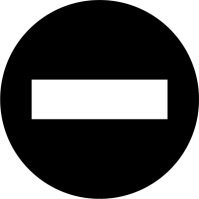 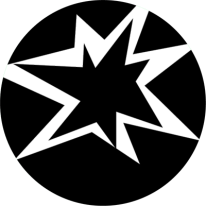 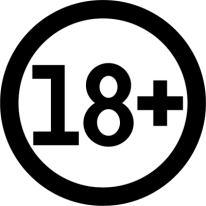 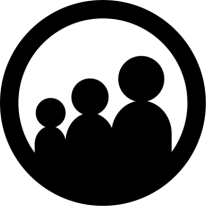 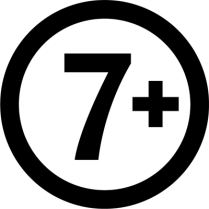 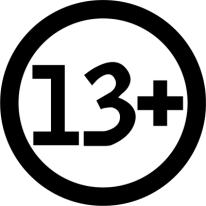 Look at the chart and write sentences using “I prefer ……to……”.   (4*4= 16 points)Match the pictures with the party names. (5*2=10 points)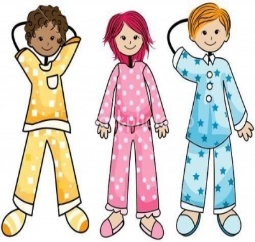 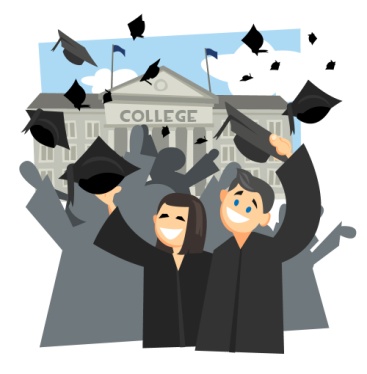 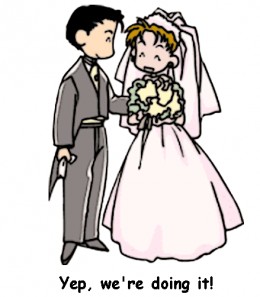 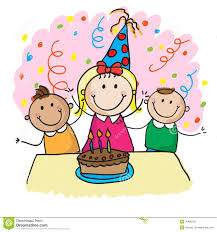 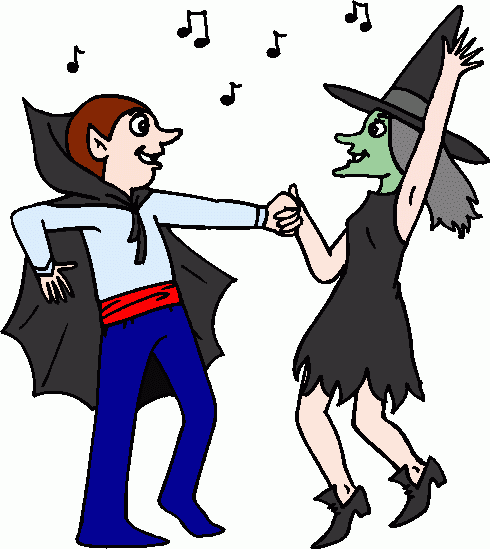 Write the words in the correct column. (6*3=18 points)5.    Fill in the blanks with “Simple Past Tense” or “Future Tense”. (5*3=15 points)A. I _____________ (go) to shopping with my mother yesterday. (+)B. You _____________ (marry) next week. (+)C. I _____________ (go) to football match tomorrow. (-)D. She _____________ (visit) her grandparents three days ago. (-)E. He _____________ (have) breakfast with his friends next Saturday. (+)6.   Prepare an invitation card. (15 points)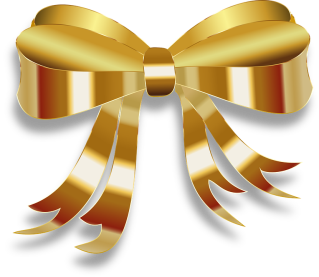 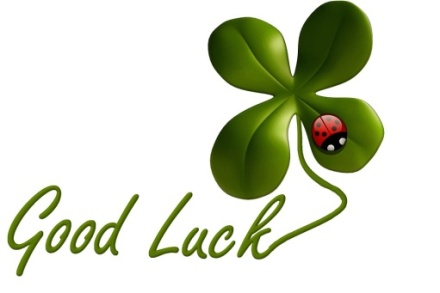 Soap OperaTV SeriesQuiz ShowTalk ShowNewsSitcomTalk ShowReality ShowGOOD LUCK BAD LUCK ______